        LA CLASSIFICAZIONE DEGLI ANIMALI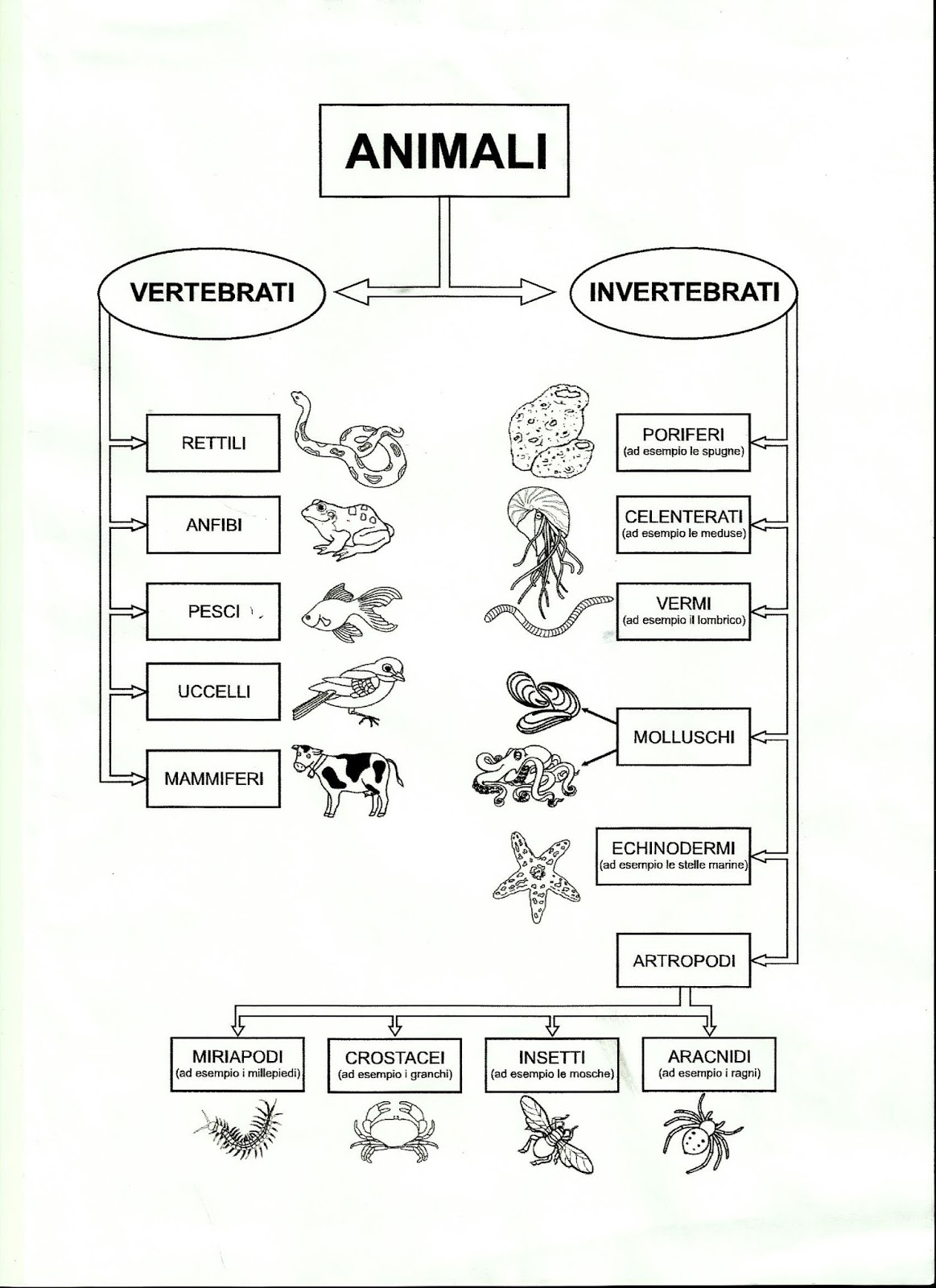 Da “crescerebene.it”